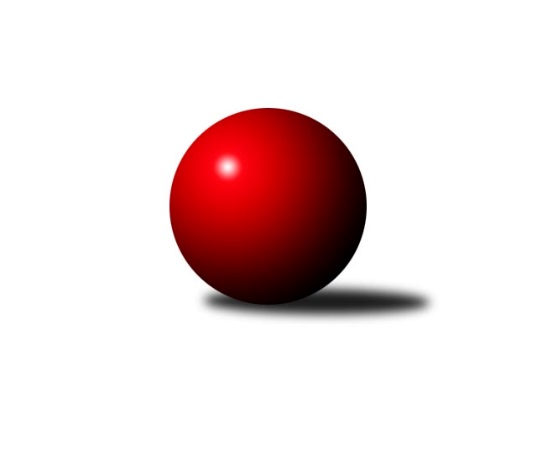 Č.15Ročník 2021/2022	13.5.2024 Krajský přebor MS 2021/2022Statistika 15. kolaTabulka družstev:		družstvo	záp	výh	rem	proh	skore	sety	průměr	body	plné	dorážka	chyby	1.	KK Jiskra Rýmařov ˝B˝	14	10	3	1	74.0 : 38.0 	(101.5 : 66.5)	2461	23	1736	725	51.2	2.	TJ Unie Hlubina ˝B˝	15	10	0	5	77.5 : 42.5 	(103.0 : 77.0)	2481	20	1727	753	39.6	3.	TJ Horní Benešov ˝C˝	14	9	0	5	64.0 : 48.0 	(88.0 : 80.0)	2524	18	1762	762	43.7	4.	Kuželky Horní Benešov	14	8	1	5	63.0 : 49.0 	(88.0 : 80.0)	2500	17	1734	767	47.6	5.	KK PEPINO Bruntál	14	8	0	6	61.5 : 50.5 	(93.0 : 75.0)	2459	16	1710	749	48.6	6.	TJ Břidličná ˝A˝	14	7	1	6	63.0 : 49.0 	(98.5 : 69.5)	2456	15	1720	736	49.4	7.	TJ Sokol Bohumín ˝C˝	14	6	0	8	48.5 : 63.5 	(72.5 : 95.5)	2394	12	1711	683	60.7	8.	TJ Nový Jičín ˝A˝	15	6	0	9	58.5 : 61.5 	(93.0 : 87.0)	2430	12	1712	718	54.7	9.	TJ VOKD Poruba ˝B˝	14	3	0	11	32.0 : 80.0 	(60.0 : 108.0)	2381	6	1716	665	67.7	10.	TJ Opava ˝C˝	14	1	1	12	26.0 : 86.0 	(54.5 : 113.5)	2335	3	1674	662	64.6Tabulka doma:		družstvo	záp	výh	rem	proh	skore	sety	průměr	body	maximum	minimum	1.	KK Jiskra Rýmařov ˝B˝	7	6	1	0	42.0 : 14.0 	(60.0 : 24.0)	2656	13	2726	2557	2.	TJ Břidličná ˝A˝	8	6	1	1	47.0 : 17.0 	(67.5 : 28.5)	2579	13	2650	2406	3.	KK PEPINO Bruntál	7	6	0	1	39.5 : 16.5 	(56.0 : 28.0)	2344	12	2404	2296	4.	TJ Horní Benešov ˝C˝	7	5	0	2	35.0 : 21.0 	(48.0 : 36.0)	2569	10	2682	2484	5.	TJ Sokol Bohumín ˝C˝	7	5	0	2	34.5 : 21.5 	(45.0 : 39.0)	2462	10	2516	2343	6.	Kuželky Horní Benešov	7	5	0	2	34.0 : 22.0 	(47.0 : 37.0)	2547	10	2612	2496	7.	TJ Unie Hlubina ˝B˝	8	5	0	3	40.0 : 24.0 	(55.0 : 41.0)	2577	10	2668	2460	8.	TJ Nový Jičín ˝A˝	7	4	0	3	34.5 : 21.5 	(51.0 : 33.0)	2404	8	2472	2348	9.	TJ VOKD Poruba ˝B˝	6	2	0	4	19.0 : 29.0 	(33.0 : 39.0)	2338	4	2385	2296	10.	TJ Opava ˝C˝	7	1	1	5	16.0 : 40.0 	(31.5 : 52.5)	2422	3	2517	2344Tabulka venku:		družstvo	záp	výh	rem	proh	skore	sety	průměr	body	maximum	minimum	1.	TJ Unie Hlubina ˝B˝	7	5	0	2	37.5 : 18.5 	(48.0 : 36.0)	2465	10	2632	2222	2.	KK Jiskra Rýmařov ˝B˝	7	4	2	1	32.0 : 24.0 	(41.5 : 42.5)	2434	10	2578	2318	3.	TJ Horní Benešov ˝C˝	7	4	0	3	29.0 : 27.0 	(40.0 : 44.0)	2541	8	2701	2350	4.	Kuželky Horní Benešov	7	3	1	3	29.0 : 27.0 	(41.0 : 43.0)	2507	7	2622	2338	5.	KK PEPINO Bruntál	7	2	0	5	22.0 : 34.0 	(37.0 : 47.0)	2478	4	2607	2419	6.	TJ Nový Jičín ˝A˝	8	2	0	6	24.0 : 40.0 	(42.0 : 54.0)	2434	4	2573	2259	7.	TJ Břidličná ˝A˝	6	1	0	5	16.0 : 32.0 	(31.0 : 41.0)	2436	2	2552	2283	8.	TJ Sokol Bohumín ˝C˝	7	1	0	6	14.0 : 42.0 	(27.5 : 56.5)	2383	2	2547	2118	9.	TJ VOKD Poruba ˝B˝	8	1	0	7	13.0 : 51.0 	(27.0 : 69.0)	2387	2	2514	2181	10.	TJ Opava ˝C˝	7	0	0	7	10.0 : 46.0 	(23.0 : 61.0)	2323	0	2455	2145Tabulka podzimní části:		družstvo	záp	výh	rem	proh	skore	sety	průměr	body	doma	venku	1.	KK Jiskra Rýmařov ˝B˝	9	7	2	0	49.0 : 23.0 	(66.5 : 41.5)	2462	16 	4 	1 	0 	3 	1 	0	2.	TJ Unie Hlubina ˝B˝	9	6	0	3	48.5 : 23.5 	(65.0 : 43.0)	2453	12 	3 	0 	1 	3 	0 	2	3.	Kuželky Horní Benešov	9	5	1	3	40.0 : 32.0 	(55.0 : 53.0)	2503	11 	3 	0 	1 	2 	1 	2	4.	KK PEPINO Bruntál	9	5	0	4	39.5 : 32.5 	(61.0 : 47.0)	2439	10 	4 	0 	1 	1 	0 	3	5.	TJ Horní Benešov ˝C˝	9	5	0	4	39.0 : 33.0 	(52.5 : 55.5)	2523	10 	3 	0 	1 	2 	0 	3	6.	TJ Břidličná ˝A˝	9	4	1	4	39.0 : 33.0 	(63.0 : 45.0)	2430	9 	4 	1 	0 	0 	0 	4	7.	TJ Nový Jičín ˝A˝	9	4	0	5	36.5 : 35.5 	(57.0 : 51.0)	2371	8 	3 	0 	1 	1 	0 	4	8.	TJ Sokol Bohumín ˝C˝	9	4	0	5	34.5 : 37.5 	(49.5 : 58.5)	2458	8 	4 	0 	1 	0 	0 	4	9.	TJ VOKD Poruba ˝B˝	9	2	0	7	20.0 : 52.0 	(38.0 : 70.0)	2360	4 	1 	0 	3 	1 	0 	4	10.	TJ Opava ˝C˝	9	1	0	8	14.0 : 58.0 	(32.5 : 75.5)	2381	2 	1 	0 	4 	0 	0 	4Tabulka jarní části:		družstvo	záp	výh	rem	proh	skore	sety	průměr	body	doma	venku	1.	TJ Horní Benešov ˝C˝	5	4	0	1	25.0 : 15.0 	(35.5 : 24.5)	2559	8 	2 	0 	1 	2 	0 	0 	2.	TJ Unie Hlubina ˝B˝	6	4	0	2	29.0 : 19.0 	(38.0 : 34.0)	2600	8 	2 	0 	2 	2 	0 	0 	3.	KK Jiskra Rýmařov ˝B˝	5	3	1	1	25.0 : 15.0 	(35.0 : 25.0)	2515	7 	2 	0 	0 	1 	1 	1 	4.	TJ Břidličná ˝A˝	5	3	0	2	24.0 : 16.0 	(35.5 : 24.5)	2546	6 	2 	0 	1 	1 	0 	1 	5.	Kuželky Horní Benešov	5	3	0	2	23.0 : 17.0 	(33.0 : 27.0)	2513	6 	2 	0 	1 	1 	0 	1 	6.	KK PEPINO Bruntál	5	3	0	2	22.0 : 18.0 	(32.0 : 28.0)	2449	6 	2 	0 	0 	1 	0 	2 	7.	TJ Sokol Bohumín ˝C˝	5	2	0	3	14.0 : 26.0 	(23.0 : 37.0)	2348	4 	1 	0 	1 	1 	0 	2 	8.	TJ Nový Jičín ˝A˝	6	2	0	4	22.0 : 26.0 	(36.0 : 36.0)	2499	4 	1 	0 	2 	1 	0 	2 	9.	TJ VOKD Poruba ˝B˝	5	1	0	4	12.0 : 28.0 	(22.0 : 38.0)	2410	2 	1 	0 	1 	0 	0 	3 	10.	TJ Opava ˝C˝	5	0	1	4	12.0 : 28.0 	(22.0 : 38.0)	2306	1 	0 	1 	1 	0 	0 	3 Zisk bodů pro družstvo:		jméno hráče	družstvo	body	zápasy	v %	dílčí body	sety	v %	1.	Michal Babinec 	TJ Unie Hlubina ˝B˝ 	14	/	15	(93%)	23	/	30	(77%)	2.	Pavel Konštacký 	KK Jiskra Rýmařov ˝B˝ 	11	/	11	(100%)	17	/	22	(77%)	3.	František Oliva 	TJ Unie Hlubina ˝B˝ 	10.5	/	15	(70%)	21.5	/	30	(72%)	4.	Zdeněk Fiury ml.	TJ Břidličná ˝A˝ 	10	/	10	(100%)	19	/	20	(95%)	5.	Romana Valová 	KK Jiskra Rýmařov ˝B˝ 	10	/	12	(83%)	18	/	24	(75%)	6.	Miluše Rychová 	KK PEPINO Bruntál 	10	/	12	(83%)	17	/	24	(71%)	7.	Miloslav Petrů 	TJ Horní Benešov ˝C˝ 	10	/	12	(83%)	13	/	24	(54%)	8.	Josef Pilatík 	KK Jiskra Rýmařov ˝B˝ 	10	/	13	(77%)	20.5	/	26	(79%)	9.	Ivo Mrhal ml.	TJ Břidličná ˝A˝ 	10	/	13	(77%)	19.5	/	26	(75%)	10.	Jaromír Martiník 	Kuželky Horní Benešov 	10	/	14	(71%)	16.5	/	28	(59%)	11.	Martin Weiss 	Kuželky Horní Benešov 	9.5	/	11	(86%)	18.5	/	22	(84%)	12.	Martin Koraba 	Kuželky Horní Benešov 	9.5	/	14	(68%)	19	/	28	(68%)	13.	Lukáš Janalík 	KK PEPINO Bruntál 	9	/	12	(75%)	16	/	24	(67%)	14.	Jozef Kuzma 	TJ Sokol Bohumín ˝C˝ 	9	/	13	(69%)	15.5	/	26	(60%)	15.	Petr Hrňa 	TJ Nový Jičín ˝A˝ 	8.5	/	14	(61%)	19	/	28	(68%)	16.	Petr Vaněk 	Kuželky Horní Benešov 	8	/	12	(67%)	15	/	24	(63%)	17.	Tomáš Janalík 	KK PEPINO Bruntál 	8	/	13	(62%)	18	/	26	(69%)	18.	Petr Chodura 	TJ Unie Hlubina ˝B˝ 	8	/	14	(57%)	16.5	/	28	(59%)	19.	Jan Pospěch 	TJ Nový Jičín ˝A˝ 	7.5	/	11	(68%)	15	/	22	(68%)	20.	Radek Chovanec 	TJ Nový Jičín ˝A˝ 	7.5	/	13	(58%)	12	/	26	(46%)	21.	Nikolas Chovanec 	TJ Nový Jičín ˝A˝ 	7.5	/	14	(54%)	12	/	28	(43%)	22.	Barbora Bartková 	TJ Horní Benešov ˝C˝ 	7	/	9	(78%)	15	/	18	(83%)	23.	Jiří Petr 	TJ Nový Jičín ˝A˝ 	7	/	9	(78%)	13	/	18	(72%)	24.	Ivo Mrhal 	TJ Břidličná ˝A˝ 	7	/	10	(70%)	13	/	20	(65%)	25.	Tomáš Fiury 	TJ Břidličná ˝A˝ 	7	/	11	(64%)	15.5	/	22	(70%)	26.	Robert Kučerka 	TJ Horní Benešov ˝C˝ 	7	/	12	(58%)	14	/	24	(58%)	27.	Josef Novotný 	KK PEPINO Bruntál 	7	/	13	(54%)	14	/	26	(54%)	28.	Rudolf Riezner 	TJ Unie Hlubina ˝B˝ 	7	/	13	(54%)	11	/	26	(42%)	29.	Jaroslav Heblák 	KK Jiskra Rýmařov ˝B˝ 	7	/	14	(50%)	15	/	28	(54%)	30.	Jaroslav Kecskés 	TJ Unie Hlubina ˝B˝ 	6	/	9	(67%)	9	/	18	(50%)	31.	Pavel Krompolc 	TJ Unie Hlubina ˝B˝ 	6	/	10	(60%)	8	/	20	(40%)	32.	Roman Grüner 	TJ Unie Hlubina ˝B˝ 	6	/	11	(55%)	12	/	22	(55%)	33.	Pavel Plaček 	TJ Sokol Bohumín ˝C˝ 	6	/	11	(55%)	11.5	/	22	(52%)	34.	Vilém Berger 	TJ Břidličná ˝A˝ 	6	/	13	(46%)	12.5	/	26	(48%)	35.	Zdeňka Habartová 	TJ Horní Benešov ˝C˝ 	6	/	14	(43%)	16.5	/	28	(59%)	36.	Zdeněk Mžik 	TJ VOKD Poruba ˝B˝ 	6	/	14	(43%)	13	/	28	(46%)	37.	Radim Bezruč 	TJ VOKD Poruba ˝B˝ 	6	/	14	(43%)	10	/	28	(36%)	38.	Jiří Polášek 	KK Jiskra Rýmařov ˝B˝ 	5	/	6	(83%)	10	/	12	(83%)	39.	Jan Kořený 	TJ Opava ˝C˝ 	5	/	6	(83%)	8	/	12	(67%)	40.	Rostislav Bareš 	TJ VOKD Poruba ˝B˝ 	5	/	8	(63%)	10	/	16	(63%)	41.	Michal Ihnát 	KK Jiskra Rýmařov ˝B˝ 	5	/	9	(56%)	7	/	18	(39%)	42.	Eva Zdražilová 	TJ Horní Benešov ˝C˝ 	5	/	10	(50%)	10	/	20	(50%)	43.	Petr Lembard 	TJ Sokol Bohumín ˝C˝ 	5	/	10	(50%)	7	/	20	(35%)	44.	Vladimír Sládek 	TJ Sokol Bohumín ˝C˝ 	5	/	11	(45%)	10	/	22	(45%)	45.	Ladislav Štafa 	TJ Sokol Bohumín ˝C˝ 	4.5	/	12	(38%)	9.5	/	24	(40%)	46.	Petr Dankovič 	TJ Horní Benešov ˝C˝ 	4	/	8	(50%)	8.5	/	16	(53%)	47.	Jan Mlčák 	KK PEPINO Bruntál 	4	/	9	(44%)	10.5	/	18	(58%)	48.	Jolana Rybová 	TJ Opava ˝C˝ 	4	/	9	(44%)	7	/	18	(39%)	49.	Alfréd Hermann 	TJ Sokol Bohumín ˝C˝ 	4	/	11	(36%)	8	/	22	(36%)	50.	Tomáš Zbořil 	TJ Horní Benešov ˝C˝ 	4	/	12	(33%)	6	/	24	(25%)	51.	Josef Veselý 	TJ Břidličná ˝A˝ 	4	/	13	(31%)	9	/	26	(35%)	52.	Vítězslav Kadlec 	KK PEPINO Bruntál 	3.5	/	10	(35%)	7	/	20	(35%)	53.	Karel Kratochvíl 	TJ Opava ˝C˝ 	3	/	5	(60%)	7	/	10	(70%)	54.	Josef Klech 	Kuželky Horní Benešov 	3	/	9	(33%)	7	/	18	(39%)	55.	Richard Janalík 	KK PEPINO Bruntál 	3	/	9	(33%)	7	/	18	(39%)	56.	Rostislav Sabela 	TJ VOKD Poruba ˝B˝ 	3	/	10	(30%)	8	/	20	(40%)	57.	Václav Bohačik 	TJ Opava ˝C˝ 	3	/	10	(30%)	7	/	20	(35%)	58.	David Schiedek 	Kuželky Horní Benešov 	3	/	12	(25%)	5.5	/	24	(23%)	59.	Radek Škarka 	TJ Nový Jičín ˝A˝ 	2.5	/	11	(23%)	8	/	22	(36%)	60.	Miroslava Ševčíková 	TJ Sokol Bohumín ˝C˝ 	2	/	2	(100%)	4	/	4	(100%)	61.	Jana Stehlíková 	TJ Nový Jičín ˝A˝ 	2	/	2	(100%)	4	/	4	(100%)	62.	Josef Němec 	TJ Opava ˝C˝ 	2	/	2	(100%)	3	/	4	(75%)	63.	Zdeněk Fiury st.	TJ Břidličná ˝A˝ 	2	/	4	(50%)	4	/	8	(50%)	64.	Jiří Adamus 	TJ VOKD Poruba ˝B˝ 	2	/	5	(40%)	4	/	10	(40%)	65.	Ján Pelikán 	TJ Nový Jičín ˝A˝ 	2	/	7	(29%)	6	/	14	(43%)	66.	Renáta Smijová 	TJ Opava ˝C˝ 	2	/	8	(25%)	6	/	16	(38%)	67.	Miroslav Procházka 	Kuželky Horní Benešov 	2	/	9	(22%)	6.5	/	18	(36%)	68.	Petra Kysilková 	KK Jiskra Rýmařov ˝B˝ 	2	/	10	(20%)	8	/	20	(40%)	69.	Zdeněk Štohanzl 	TJ Opava ˝C˝ 	2	/	10	(20%)	5.5	/	20	(28%)	70.	Zdeněk Hebda 	TJ VOKD Poruba ˝B˝ 	2	/	11	(18%)	4	/	22	(18%)	71.	David Stareček 	TJ VOKD Poruba ˝B˝ 	2	/	12	(17%)	8	/	24	(33%)	72.	Leoš Řepka 	TJ Břidličná ˝A˝ 	1	/	1	(100%)	2	/	2	(100%)	73.	Josef Šindler 	TJ Horní Benešov ˝C˝ 	1	/	1	(100%)	1	/	2	(50%)	74.	Martin Kovář 	KK Jiskra Rýmařov ˝B˝ 	1	/	2	(50%)	2	/	4	(50%)	75.	Jakub Dankovič 	TJ Horní Benešov ˝C˝ 	1	/	2	(50%)	1	/	4	(25%)	76.	Josef Tatay 	TJ Nový Jičín ˝A˝ 	1	/	3	(33%)	2	/	6	(33%)	77.	Pavel Švan 	KK Jiskra Rýmařov ˝B˝ 	1	/	4	(25%)	2	/	8	(25%)	78.	Libor Jurečka 	TJ Nový Jičín ˝A˝ 	1	/	4	(25%)	2	/	8	(25%)	79.	Přemysl Janalík 	KK PEPINO Bruntál 	1	/	5	(20%)	3.5	/	10	(35%)	80.	Vladimír Kozák 	TJ Opava ˝C˝ 	1	/	5	(20%)	2.5	/	10	(25%)	81.	Jan Stuś 	TJ Sokol Bohumín ˝C˝ 	1	/	8	(13%)	4	/	16	(25%)	82.	Karel Vágner 	TJ Opava ˝C˝ 	1	/	10	(10%)	5	/	20	(25%)	83.	Josef Plšek 	TJ Opava ˝C˝ 	1	/	13	(8%)	3.5	/	26	(13%)	84.	Čestmír Řepka 	TJ Břidličná ˝A˝ 	0	/	1	(0%)	1	/	2	(50%)	85.	Josef Hájek 	TJ Unie Hlubina ˝B˝ 	0	/	1	(0%)	1	/	2	(50%)	86.	Michaela Černá 	TJ Unie Hlubina ˝B˝ 	0	/	1	(0%)	1	/	2	(50%)	87.	Stanislav Lichnovský 	KK Jiskra Rýmařov ˝B˝ 	0	/	1	(0%)	1	/	2	(50%)	88.	Josef Kočař 	TJ Břidličná ˝A˝ 	0	/	1	(0%)	1	/	2	(50%)	89.	Miroslav Petřek st.	TJ Horní Benešov ˝C˝ 	0	/	1	(0%)	1	/	2	(50%)	90.	Věroslav Ptašek 	TJ Břidličná ˝A˝ 	0	/	1	(0%)	0	/	2	(0%)	91.	Jiří Jedlička 	Kuželky Horní Benešov 	0	/	1	(0%)	0	/	2	(0%)	92.	Tomáš Polok 	TJ Opava ˝C˝ 	0	/	1	(0%)	0	/	2	(0%)	93.	Miroslav Kalaš 	TJ Břidličná ˝A˝ 	0	/	1	(0%)	0	/	2	(0%)	94.	Josef Janalík 	TJ VOKD Poruba ˝B˝ 	0	/	1	(0%)	0	/	2	(0%)	95.	Jana Tvrdoňová 	TJ Opava ˝C˝ 	0	/	1	(0%)	0	/	2	(0%)	96.	Martin Chalupa 	TJ Opava ˝C˝ 	0	/	1	(0%)	0	/	2	(0%)	97.	František Ocelák 	KK PEPINO Bruntál 	0	/	1	(0%)	0	/	2	(0%)	98.	Pavel Hrnčíř 	TJ Unie Hlubina ˝B˝ 	0	/	1	(0%)	0	/	2	(0%)	99.	Roman Škrobánek 	TJ Opava ˝C˝ 	0	/	1	(0%)	0	/	2	(0%)	100.	Zuzana Šafránková 	TJ Opava ˝C˝ 	0	/	1	(0%)	0	/	2	(0%)	101.	Jaroslav Zelinka 	TJ Břidličná ˝A˝ 	0	/	2	(0%)	1	/	4	(25%)	102.	Zbyněk Tesař 	TJ Horní Benešov ˝C˝ 	0	/	2	(0%)	1	/	4	(25%)	103.	Helena Martinčáková 	TJ VOKD Poruba ˝B˝ 	0	/	2	(0%)	1	/	4	(25%)	104.	Luděk Bambušek 	KK Jiskra Rýmařov ˝B˝ 	0	/	2	(0%)	1	/	4	(25%)	105.	Jana Martiníková 	Kuželky Horní Benešov 	0	/	2	(0%)	0	/	4	(0%)	106.	Adam Hlásný 	TJ Nový Jičín ˝A˝ 	0	/	2	(0%)	0	/	4	(0%)	107.	Roman Klímek 	TJ VOKD Poruba ˝B˝ 	0	/	2	(0%)	0	/	4	(0%)	108.	Václav Kladiva 	TJ Sokol Bohumín ˝C˝ 	0	/	3	(0%)	2	/	6	(33%)	109.	Anna Dosedělová 	TJ Břidličná ˝A˝ 	0	/	3	(0%)	1	/	6	(17%)	110.	Pavlína Krayzelová 	TJ Sokol Bohumín ˝C˝ 	0	/	3	(0%)	1	/	6	(17%)Průměry na kuželnách:		kuželna	průměr	plné	dorážka	chyby	výkon na hráče	1.	KK Jiskra Rýmařov, 1-4	2586	1812	773	54.2	(431.0)	2.	TJ Unie Hlubina, 1-2	2556	1770	786	41.7	(426.1)	3.	 Horní Benešov, 1-4	2531	1773	758	48.8	(421.9)	4.	TJ Kovohutě Břidličná, 1-2	2512	1761	750	50.9	(418.7)	5.	TJ Opava, 1-4	2475	1747	727	57.3	(412.5)	6.	TJ Sokol Bohumín, 1-4	2455	1727	728	57.0	(409.3)	7.	TJ Nový Jičín, 1-2	2382	1666	716	47.6	(397.0)	8.	TJ VOKD Poruba, 1-4	2349	1676	672	63.8	(391.5)	9.	KK Pepino Bruntál, 1-2	2281	1617	663	57.1	(380.2)Nejlepší výkony na kuželnách:KK Jiskra Rýmařov, 1-4KK Jiskra Rýmařov ˝B˝	2726	13. kolo	Jaromír Martiník 	Kuželky Horní Benešov	493	8. koloKK Jiskra Rýmařov ˝B˝	2689	5. kolo	Josef Pilatík 	KK Jiskra Rýmařov ˝B˝	490	5. koloKK Jiskra Rýmařov ˝B˝	2685	6. kolo	Romana Valová 	KK Jiskra Rýmařov ˝B˝	488	1. koloKK Jiskra Rýmařov ˝B˝	2662	11. kolo	Jaroslav Heblák 	KK Jiskra Rýmařov ˝B˝	485	13. koloKK Jiskra Rýmařov ˝B˝	2662	1. kolo	Martin Koraba 	Kuželky Horní Benešov	482	8. koloKuželky Horní Benešov	2615	8. kolo	Petr Hrňa 	TJ Nový Jičín ˝A˝	472	11. koloKK Jiskra Rýmařov ˝B˝	2613	8. kolo	Josef Pilatík 	KK Jiskra Rýmařov ˝B˝	472	13. koloTJ Nový Jičín ˝A˝	2573	11. kolo	Romana Valová 	KK Jiskra Rýmařov ˝B˝	471	6. koloTJ Horní Benešov ˝C˝	2571	1. kolo	Josef Pilatík 	KK Jiskra Rýmařov ˝B˝	468	1. koloKK Jiskra Rýmařov ˝B˝	2557	3. kolo	Barbora Bartková 	TJ Horní Benešov ˝C˝	467	1. koloTJ Unie Hlubina, 1-2TJ Unie Hlubina ˝B˝	2668	7. kolo	Petr Chodura 	TJ Unie Hlubina ˝B˝	510	2. koloTJ Unie Hlubina ˝B˝	2660	12. kolo	Romana Valová 	KK Jiskra Rýmařov ˝B˝	487	9. koloTJ Unie Hlubina ˝B˝	2652	2. kolo	Radek Škarka 	TJ Nový Jičín ˝A˝	487	15. koloTJ Unie Hlubina ˝B˝	2630	13. kolo	Petr Chodura 	TJ Unie Hlubina ˝B˝	486	13. koloKuželky Horní Benešov	2598	12. kolo	Michal Babinec 	TJ Unie Hlubina ˝B˝	485	12. koloKK Jiskra Rýmařov ˝B˝	2578	9. kolo	Rudolf Riezner 	TJ Unie Hlubina ˝B˝	480	13. koloTJ Břidličná ˝A˝	2552	2. kolo	Jozef Kuzma 	TJ Sokol Bohumín ˝C˝	478	10. koloTJ Sokol Bohumín ˝C˝	2547	10. kolo	Petr Chodura 	TJ Unie Hlubina ˝B˝	473	7. koloTJ Unie Hlubina ˝B˝	2537	5. kolo	Zdeněk Hebda 	TJ VOKD Poruba ˝B˝	466	13. koloTJ Nový Jičín ˝A˝	2527	15. kolo	Roman Grüner 	TJ Unie Hlubina ˝B˝	466	7. kolo Horní Benešov, 1-4TJ Horní Benešov ˝C˝	2701	13. kolo	Robert Kučerka 	TJ Horní Benešov ˝C˝	495	14. koloTJ Horní Benešov ˝C˝	2682	9. kolo	Zdeňka Habartová 	TJ Horní Benešov ˝C˝	480	12. koloKuželky Horní Benešov	2612	9. kolo	Romana Valová 	KK Jiskra Rýmařov ˝B˝	479	10. koloKK PEPINO Bruntál	2607	9. kolo	Zdeňka Habartová 	TJ Horní Benešov ˝C˝	477	13. koloTJ Unie Hlubina ˝B˝	2606	14. kolo	Martin Koraba 	Kuželky Horní Benešov	474	9. koloTJ Horní Benešov ˝C˝	2606	12. kolo	Miloslav Petrů 	TJ Horní Benešov ˝C˝	473	15. koloTJ Horní Benešov ˝C˝	2603	10. kolo	Lukáš Janalík 	KK PEPINO Bruntál	470	9. koloKuželky Horní Benešov	2598	4. kolo	Miloslav Petrů 	TJ Horní Benešov ˝C˝	469	10. koloTJ Horní Benešov ˝C˝	2597	4. kolo	Eva Zdražilová 	TJ Horní Benešov ˝C˝	468	10. koloKuželky Horní Benešov	2591	13. kolo	Robert Kučerka 	TJ Horní Benešov ˝C˝	468	9. koloTJ Kovohutě Břidličná, 1-2TJ Břidličná ˝A˝	2650	15. kolo	Zdeněk Fiury ml.	TJ Břidličná ˝A˝	499	9. koloTJ Unie Hlubina ˝B˝	2632	11. kolo	Zdeněk Fiury ml.	TJ Břidličná ˝A˝	486	15. koloTJ Břidličná ˝A˝	2612	1. kolo	Ivo Mrhal ml.	TJ Břidličná ˝A˝	482	9. koloTJ Břidličná ˝A˝	2604	9. kolo	Zdeněk Fiury ml.	TJ Břidličná ˝A˝	478	3. koloTJ Břidličná ˝A˝	2596	13. kolo	Zdeněk Fiury ml.	TJ Břidličná ˝A˝	475	13. koloTJ Břidličná ˝A˝	2594	11. kolo	Pavel Krompolc 	TJ Unie Hlubina ˝B˝	474	11. koloTJ Břidličná ˝A˝	2589	5. kolo	Zdeněk Fiury ml.	TJ Břidličná ˝A˝	469	1. koloTJ Břidličná ˝A˝	2584	3. kolo	Ivo Mrhal ml.	TJ Břidličná ˝A˝	463	11. koloKK PEPINO Bruntál	2515	15. kolo	Ivo Mrhal 	TJ Břidličná ˝A˝	461	11. koloTJ Nový Jičín ˝A˝	2479	13. kolo	Rostislav Bareš 	TJ VOKD Poruba ˝B˝	460	9. koloTJ Opava, 1-4TJ Horní Benešov ˝C˝	2663	8. kolo	Ivo Mrhal ml.	TJ Břidličná ˝A˝	476	14. koloKuželky Horní Benešov	2622	6. kolo	Barbora Bartková 	TJ Horní Benešov ˝C˝	475	8. koloKK Jiskra Rýmařov ˝B˝	2566	12. kolo	Petr Vaněk 	Kuželky Horní Benešov	471	6. koloTJ Břidličná ˝A˝	2517	14. kolo	Romana Valová 	KK Jiskra Rýmařov ˝B˝	466	12. koloTJ Opava ˝C˝	2517	12. kolo	Pavel Konštacký 	KK Jiskra Rýmařov ˝B˝	462	12. koloTJ Opava ˝C˝	2507	4. kolo	Václav Bohačik 	TJ Opava ˝C˝	458	4. koloTJ Sokol Bohumín ˝C˝	2458	4. kolo	Zdeněk Štohanzl 	TJ Opava ˝C˝	449	12. koloTJ VOKD Poruba ˝B˝	2449	1. kolo	Karel Kratochvíl 	TJ Opava ˝C˝	448	4. koloKK PEPINO Bruntál	2425	2. kolo	Zdeňka Habartová 	TJ Horní Benešov ˝C˝	448	8. koloTJ Opava ˝C˝	2415	1. kolo	Eva Zdražilová 	TJ Horní Benešov ˝C˝	445	8. koloTJ Sokol Bohumín, 1-4TJ Horní Benešov ˝C˝	2524	11. kolo	Jozef Kuzma 	TJ Sokol Bohumín ˝C˝	471	5. koloTJ Sokol Bohumín ˝C˝	2516	7. kolo	Eva Zdražilová 	TJ Horní Benešov ˝C˝	470	11. koloTJ Opava ˝C˝	2512	13. kolo	Jozef Kuzma 	TJ Sokol Bohumín ˝C˝	461	13. koloTJ Sokol Bohumín ˝C˝	2511	13. kolo	Miluše Rychová 	KK PEPINO Bruntál	457	5. koloTJ Sokol Bohumín ˝C˝	2492	8. kolo	Václav Bohačik 	TJ Opava ˝C˝	451	13. koloTJ Sokol Bohumín ˝C˝	2482	3. kolo	František Oliva 	TJ Unie Hlubina ˝B˝	450	1. koloTJ Unie Hlubina ˝B˝	2474	1. kolo	Pavel Plaček 	TJ Sokol Bohumín ˝C˝	447	3. koloTJ Sokol Bohumín ˝C˝	2471	5. kolo	Jozef Kuzma 	TJ Sokol Bohumín ˝C˝	447	1. koloTJ Sokol Bohumín ˝C˝	2470	11. kolo	Alfréd Hermann 	TJ Sokol Bohumín ˝C˝	446	13. koloTJ Sokol Bohumín ˝C˝	2458	15. kolo	Jozef Kuzma 	TJ Sokol Bohumín ˝C˝	443	7. koloTJ Nový Jičín, 1-2TJ Nový Jičín ˝A˝	2472	12. kolo	Nikolas Chovanec 	TJ Nový Jičín ˝A˝	441	10. koloTJ Nový Jičín ˝A˝	2423	6. kolo	Jan Pospěch 	TJ Nový Jičín ˝A˝	435	4. koloKK PEPINO Bruntál	2419	10. kolo	Jan Pospěch 	TJ Nový Jičín ˝A˝	434	10. koloTJ Nový Jičín ˝A˝	2408	9. kolo	Radek Chovanec 	TJ Nový Jičín ˝A˝	434	12. koloTJ Nový Jičín ˝A˝	2403	10. kolo	Jan Pospěch 	TJ Nový Jičín ˝A˝	433	12. koloTJ Unie Hlubina ˝B˝	2401	6. kolo	Miluše Rychová 	KK PEPINO Bruntál	432	10. koloTJ Nový Jičín ˝A˝	2401	4. kolo	Lukáš Janalík 	KK PEPINO Bruntál	428	10. koloKuželky Horní Benešov	2397	14. kolo	Jaromír Martiník 	Kuželky Horní Benešov	428	14. koloKK Jiskra Rýmařov ˝B˝	2381	2. kolo	Josef Pilatík 	KK Jiskra Rýmařov ˝B˝	426	2. koloTJ Nový Jičín ˝A˝	2373	14. kolo	Petr Hrňa 	TJ Nový Jičín ˝A˝	425	6. koloTJ VOKD Poruba, 1-4TJ Unie Hlubina ˝B˝	2479	4. kolo	Karel Kratochvíl 	TJ Opava ˝C˝	454	10. koloKK PEPINO Bruntál	2422	12. kolo	František Oliva 	TJ Unie Hlubina ˝B˝	446	4. koloKK Jiskra Rýmařov ˝B˝	2409	14. kolo	Jaromír Martiník 	Kuželky Horní Benešov	444	2. koloTJ VOKD Poruba ˝B˝	2385	14. kolo	Josef Pilatík 	KK Jiskra Rýmařov ˝B˝	441	14. koloTJ Nový Jičín ˝A˝	2370	8. kolo	Petr Hrňa 	TJ Nový Jičín ˝A˝	436	8. koloTJ VOKD Poruba ˝B˝	2364	8. kolo	Tomáš Janalík 	KK PEPINO Bruntál	433	12. koloTJ VOKD Poruba ˝B˝	2355	2. kolo	Rostislav Sabela 	TJ VOKD Poruba ˝B˝	433	8. koloTJ Horní Benešov ˝C˝	2350	6. kolo	Jan Pospěch 	TJ Nový Jičín ˝A˝	428	8. koloKuželky Horní Benešov	2338	2. kolo	Radim Bezruč 	TJ VOKD Poruba ˝B˝	427	14. koloTJ VOKD Poruba ˝B˝	2324	4. kolo	Barbora Bartková 	TJ Horní Benešov ˝C˝	426	6. koloKK Pepino Bruntál, 1-2KK PEPINO Bruntál	2404	3. kolo	Lukáš Janalík 	KK PEPINO Bruntál	440	3. koloKK PEPINO Bruntál	2373	11. kolo	Lukáš Janalík 	KK PEPINO Bruntál	437	8. koloKK PEPINO Bruntál	2372	6. kolo	Tomáš Janalík 	KK PEPINO Bruntál	428	1. koloKK PEPINO Bruntál	2334	8. kolo	Vítězslav Kadlec 	KK PEPINO Bruntál	425	11. koloKK Jiskra Rýmařov ˝B˝	2318	4. kolo	Tomáš Janalík 	KK PEPINO Bruntál	425	4. koloKK PEPINO Bruntál	2316	1. kolo	Tomáš Janalík 	KK PEPINO Bruntál	424	6. koloKK PEPINO Bruntál	2315	4. kolo	Tomáš Janalík 	KK PEPINO Bruntál	422	3. koloKK PEPINO Bruntál	2296	14. kolo	Michal Babinec 	TJ Unie Hlubina ˝B˝	421	8. koloTJ Břidličná ˝A˝	2283	6. kolo	Lukáš Janalík 	KK PEPINO Bruntál	420	6. koloTJ Nový Jičín ˝A˝	2259	1. kolo	Nikolas Chovanec 	TJ Nový Jičín ˝A˝	418	1. koloČetnost výsledků:	8.0 : 0.0	3x	7.0 : 1.0	13x	6.0 : 2.0	18x	5.5 : 2.5	3x	5.0 : 3.0	10x	4.0 : 4.0	3x	3.0 : 5.0	11x	2.0 : 6.0	8x	1.0 : 7.0	4x	0.0 : 8.0	2x